              	ÚŘAD MĚSTYSE MACHOV 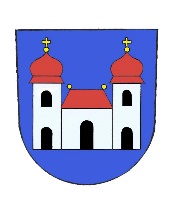  549 63 MACHOV 119              IČ 00272809; č.ú. 1183009319/0800; tel. +420 491 547 121; e-mail machov-obec@machov-obec.cz Oznámení k poplatku ze psave smyslu ustanovení čl. 3 obecně závazné vyhlášky č. 1/2019 o místních poplatcíchDržitel psa: ……………………………………..	Bydliště: ………………………………….Datum narození držitele psa: ……………………….Počet psů starších 3 měsíců: ………………………..Plemeno (rasa): ……………………………………..	Barva: …………………………….Pohlaví: ……………………………Datum vzniku poplatkové povinnosti: ……………………………………Datum hlášení: ………………………………….Skutečnost, opravňující k úlevě od poplatku:Vlastník psa, který v aktuálním roce dovršil 65 let: Jedná se o vodícího psa držitele ZTP/P:Jedná se o používání psa dle zvláštního právního předpisu (např. o myslivosti):Držitel převzal nalezeného psa od městyse Machov:V Machově:	………………………..	Podpis držitele psa: ………………………………R O Z H O D N U T ÍPoplatek: ……………………… Kč			vyměřen dne: …………………………….Číslo evidenční známky: ……………………………Za ÚM: ………………………………………………